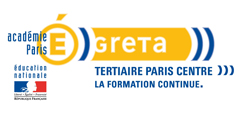 Compte rendu d'ActivitéFiche n°2Nom et prénom : Herbette ChristopheNature de l'activitéACTIVE DIRECTORYContexte : Dans une entreprise X, chaque salarié est administrateur de sa machine et le DSI souhaite mettre en place un annuaire centralisant les utilisateurs, les imprimantes et les ressources partagées afférents  à l’entreprise. Il s’agira aussi de fournir des stratégies de sécurité en fonction des services, surtout pour les stagiaires qui sont nombreux tout au long de l’année.Objectifs : Réaliser la mise en œuvre d’Active Directory qui permettra de fédérer le parc informatique sous un domaine et exigera des salariés et des stagiaires de se loguer pour accéder à des ressources partagées accompagnées de permissions bien spécifiques.Compétences mises en œuvre pour la réalisation de cette activitéCompétences mises en œuvre pour la réalisation de cette activitéC21C22C31 Installer et configurer un micro ordinateur Installer et configurer un poste de travail.  Assurer les fonctions de bases de l’administration d’un réseau. Programme inclus dans une activitéConditions de réalisationsConditions de réalisationsMatériels :2 serveurs1 poste client1 routeur Switch câbles RJ45Logiciels : Windows XPWindows 2003 serverDurée : 45 mnDescription de l'activité réaliséeSituation initiale : Avant la réalisation de cet annuaire, la société partageait ses ressources par le biais d’un groupe de travail et chaque salarié était administrateur de sa propre station.Situation finale : A la suite de la mise en place d’Active Directory, les salariés ont un login et un mot de passe leur permettant de se loguer de n’importe quel poste intégré au domaine en récupérant les mêmes permissions a chaque fois.Outils utilisés : Active Directory, DNS, DHCP, ProxyDéroulement de l'activité :Installation d’Active Directory sur un serveur Windows 2003 grâce a la commande « dcpromo » et création d’un domaine nommé « resto.fr » Création d’unités d’organisation, d’utilisateurs et de groupe dans l’annuaire.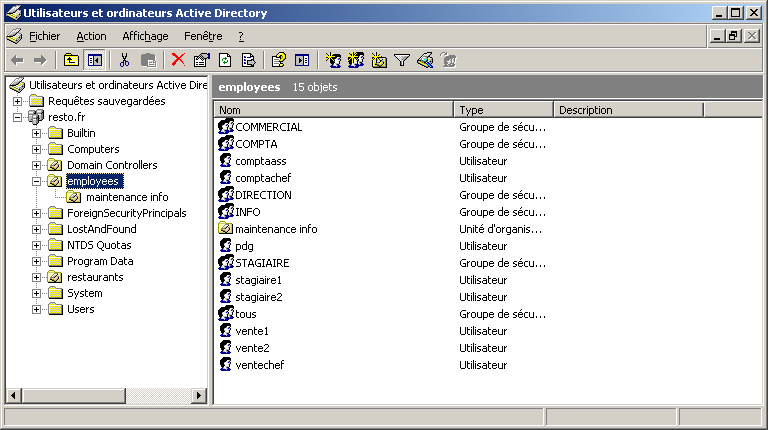 Création des lecteurs réseaux :« B », Boite a idées avec permissions NTFS en lecture  et écriture pour tout le monde.« V », Ressources ventes permissions NTFS en lecture et écriture pour le service commercial.« Q », Ressources Comptabilité avec permissions NTFS en lecture et écriture pour le service comptabilité.Modification des stratégies (création de GPO) par OUScript VBS pour l’ouverture de session des utilisateurs (MSbox + mappage réseau)URL de démarrage pour Internet Explorer : http://www.google.frRedirection des documents vers le serveurDésactivation du menu option internetSuppression de la commande exécuterVoisinage réseau interdit + suppression des favoris réseaux dans le menu démarrerEmpêcher l’accès au panneau de configurationRequête HTTP via un proxyExtrait du script VBSProfil itinérant pour l’assistant informatique permettant de récupérer son environnement de n’importe quelle station (Bureau + Document)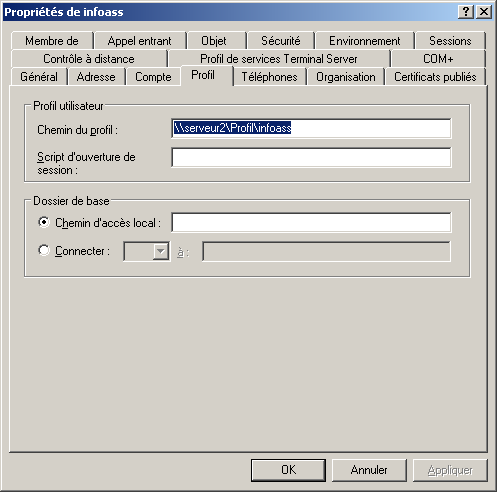 limitation des accès au réseau local en fonction des horaires (de 7h00 à 19h00 du lundi au vendredi) pour tous les salariés sauf PDGdélégation de contrôle sur l’OU « Employees » pour l’assistant informatique avec possibilité de :Créer, supprimer, gérer les comptes utilisateursRéinitialiser les mots de passeLire toute l’information sur l’utilisateurCréer, gérer et supprimer les groupesModifier appartenance a un groupeCréation d’une boite à outils pour l’assistant avec  des utilitaires portablesConclusionObjectif atteint : Les tests effectués permettent de confirmer que le domaine est bien configuré et les utilisateurs récupèrent correctement les permissions qui leur sont affectés par les GPO. Chacun peut se connecter grâce à un login unique et un mot de passe. Les lecteurs réseaux sont présents en ouverture de session.Bilan de l'activité : 	Le système d'exploitation Windows 2003 serveur est un système d'exploitation très utilisé par les entreprises. Il est facile à utiliser grâce à son interface graphique qui permet d'accéder rapidement et efficacement aux propriétés des utilisateurs, grâce à Active directory l'une des fonctions intégrées. Cette dernière permet la gestion des utilisateurs et des groupes par l’intermédiaire de la création de stratégies de groupes qui permet de sécuriser les postes de travail d'un domaine. Les possibilités de configuration sont nombreuses, il est utile d’organiser clairement les GPO pour pouvoir éventuellement les modifier ou les supprimer.